МУНИЦИПАЛЬНОЕ БЮДЖЕТНОЕ ОБЩЕОБРАЗОВАТЕЛЬНОЕ УЧРЕЖДЕНИЕ «ЛИЦЕЙ № 130 «РАЭПШ»(МБОУ Лицей № 130 «РАЭПШ»)П Р И К А З31.08.2022 г.                                                                                                     №   75 - уг. БарнаулаО предоставлении компенсационных выплат на питание      На основании постановления администрации города Барнаула № 1234 от 19.07.2018 «О предоставлении из бюджета города Барнаула компенсационных выплат на питание учащимся, нуждающихся в социальной поддержке, обучающихся в муниципальных общеобразовательных организациях города Барнаула», заявлений родителей и акта сверки из органов социальной защиты населения о постановки семьи на учет как малоимущей.ПРИКАЗЫВАЮ:Утвердить список детей, получающих компенсационные выплаты на питание в количестве 13 человек.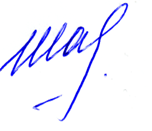 Директора МБОУ                                                                                  О.И. Шарапова